À l'occasion de l'utilisation du site « www.artemisconcept.fr » peuvent êtres recueillies :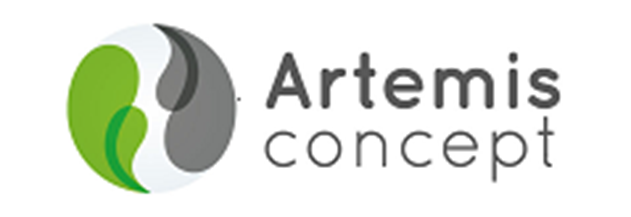 Données Personnels (e-mail , nom, prenom, téléphone portable et fixe, adresse postale, adresse professionnel)En tout état de cause, la Fondation d’entreprise Artemis concept pour la Connaissance des Énergies﻿ ne collecte des informations personnelles relatives à l'utilisateur que pour le besoin de certains services proposés par le site.Les données personnelles ainsi recueillies sur le site (nom, prénom, adresse postale, données liées à la vie professionnelle, adresse de courrier électronique) sont issues de l’enregistrement volontaire par les utilisateurs.Ces informations personnelles collectées via ces formulaires sont destinées uniquement aux personnes en charge du traitement de l’information au sein de  l’entreprise Aremis concept.Elles feront l’objet de précautions de nature à assurer la sécurité des données en vue d’empêcher qu’elles puissent être endommagées, modifiées, détruites ou communiquées à des tiers non autorisés.La Fondation d’entreprise Artemis concept pour la Connaissance des Énergies﻿ s’engage à maintenir le caractère confidentiel des informations enregistrées ou postées sur le site. Les adresses et les données utilisateurs ne sont pas visibles, sauf si l’utilisateur a souhaité s’identifier et signer sa contribution sur un article ou s’il a choisi son propre nom comme identifiant sur les espaces de commentaires.La collecte de ces données personnelles a pour finalité :de permettre à Artemis concept ﻿ de répondre aux demandes des utilisateurs du site « www.artemisconcept.fr »﻿, ou de contacter les utilisateurs par courrier électronique afin de les tenir informés de certains sujets ;de permettre à l’utilisateur d’accéder aux espaces interactifs du site Internet ;d’adresser aux utilisateurs les publications de Artemis concept pour la Connaissance des Énergies﻿ à leur demande ;d’envoyer aux utilisateurs des invitations à des évènements, colloques ;de transmettre des informations complémentaires ou personnalisées sur des programmes ou offres commerciales de Artemis concept pour la Connaissance des Énergies﻿ ;de permettre l’inscription des utilisateurs qui en ont fait la demande aux flux RSS, aux newsletters ;de conserver les données de nature à permettre l’identification des auteurs des messages adressés via les formulaires des rubriques « nous contacter » et « suggestions et contributions » du site internet conformément à l’article 6-II de la loi pour la confiance dans l’économie numérique (loi N°2004-575 du 21 juin 2004) ;de manière plus générale, de permettre le fonctionnement de ce site internet.Les données personnelles et/ou informations relatives à la navigation de l’utilisateur du site Internet « www.artemisconcept.fr » ne seront pas conservées au delà de la durée nécessaire aux finalités du traitement concerné et en tout état de cause :les données personnelles seront effacées automatiquement après résiliation d’un abonnement ;les données de navigation seront conservées 1 an maximum en application des préconisations de la CNIL.Conformément à la loi du 6 janvier 1978 relative à l'informatique, aux fichiers et aux libertés, modifiée par la loi du 6 août 2004 et du Règlement Général sur la Protection des Données du 27 avril 2016 (RGPD), de sa propre initiative ou à la demande de l’utilisateur concerné, Artemis concept pour la Connaissance des Énergies peut compléter, modifier, supprimer ou limiter des données personnelles incomplètes, inexactes ou périmées conservées et relatives au fonctionnement du site internet ou aux abonnements. Les utilisateurs sont informés qu’ils disposent d’un droit d’accès aux données personnelles les concernant, d’un droit de modification et de suppression des dites données. En outre, les utilisateurs ont le droit à la portabilité de tout ou partie de leurs données personnelles pour les réutiliser ou les partager ainsi qu’à la limitation du traitement de ces données.Ces droits peuvent être exercés :sur simple demande écrite adressée à Artemis concept , 5 rue la Martine – 69120  VAULX EN VELIN,ou à l’adresse électronique : contact@artemisconcept.frPour toute information supplémentaire sur la politique de confidentialité de la Fondation d’entreprise, les utilisateurs peuvent utiliser les coordonnées précédentes.